ДАТА ПОСТУПЛЕНИЯ ДАТА ПОСТУПЛЕНИЯ ДАТА ПОСТУПЛЕНИЯ ДАТА ПОСТУПЛЕНИЯ ДАТА ПОСТУПЛЕНИЯ ДАТА ПОСТУПЛЕНИЯ ВХОДЯЩИЙ N ВХОДЯЩИЙ N ВХОДЯЩИЙ N ВХОДЯЩИЙ N ВХОДЯЩИЙ N ВХОДЯЩИЙ N ВХОДЯЩИЙ N ВХОДЯЩИЙ N ВХОДЯЩИЙ N ВХОДЯЩИЙ N ВХОДЯЩИЙ N В Федеральную службу по интеллектуальнойсобственности (Роспатент)Бережковская наб., д.30, корп.1, Москва,Г-59, ГСП-3, 125993 В Федеральную службу по интеллектуальнойсобственности (Роспатент)Бережковская наб., д.30, корп.1, Москва,Г-59, ГСП-3, 125993 В Федеральную службу по интеллектуальнойсобственности (Роспатент)Бережковская наб., д.30, корп.1, Москва,Г-59, ГСП-3, 125993 В Федеральную службу по интеллектуальнойсобственности (Роспатент)Бережковская наб., д.30, корп.1, Москва,Г-59, ГСП-3, 125993 В Федеральную службу по интеллектуальнойсобственности (Роспатент)Бережковская наб., д.30, корп.1, Москва,Г-59, ГСП-3, 125993 В Федеральную службу по интеллектуальнойсобственности (Роспатент)Бережковская наб., д.30, корп.1, Москва,Г-59, ГСП-3, 125993 В Федеральную службу по интеллектуальнойсобственности (Роспатент)Бережковская наб., д.30, корп.1, Москва,Г-59, ГСП-3, 125993 В Федеральную службу по интеллектуальнойсобственности (Роспатент)Бережковская наб., д.30, корп.1, Москва,Г-59, ГСП-3, 125993 В Федеральную службу по интеллектуальнойсобственности (Роспатент)Бережковская наб., д.30, корп.1, Москва,Г-59, ГСП-3, 125993 В Федеральную службу по интеллектуальнойсобственности (Роспатент)Бережковская наб., д.30, корп.1, Москва,Г-59, ГСП-3, 125993 В Федеральную службу по интеллектуальнойсобственности (Роспатент)Бережковская наб., д.30, корп.1, Москва,Г-59, ГСП-3, 125993 от фамилия, имя, отчество (при наличии) или полное фамилия, имя, отчество (при наличии) или полное фамилия, имя, отчество (при наличии) или полное фамилия, имя, отчество (при наличии) или полное фамилия, имя, отчество (при наличии) или полное фамилия, имя, отчество (при наличии) или полное фамилия, имя, отчество (при наличии) или полное фамилия, имя, отчество (при наличии) или полное фамилия, имя, отчество (при наличии) или полное фамилия, имя, отчество (при наличии) или полное наименование и адрес места жительства, адрес места наименование и адрес места жительства, адрес места наименование и адрес места жительства, адрес места наименование и адрес места жительства, адрес места наименование и адрес места жительства, адрес места наименование и адрес места жительства, адрес места наименование и адрес места жительства, адрес места наименование и адрес места жительства, адрес места наименование и адрес места жительства, адрес места наименование и адрес места жительства, адрес места наименование и адрес места жительства, адрес места нахождения правообладателя (правообладателей) нахождения правообладателя (правообладателей) нахождения правообладателя (правообладателей) нахождения правообладателя (правообладателей) нахождения правообладателя (правообладателей) нахождения правообладателя (правообладателей) нахождения правообладателя (правообладателей) нахождения правообладателя (правообладателей) нахождения правообладателя (правообладателей) нахождения правообладателя (правообладателей) нахождения правообладателя (правообладателей) Адрес для переписки Адрес для переписки Адрес для переписки Адрес для переписки Адрес для переписки Адрес для переписки ОГРН (ОГРНИП): ОГРН (ОГРНИП): ОГРН (ОГРНИП): КПП: КПП: ИНН: ИНН: СНИЛС: СНИЛС: СНИЛС: ЗАЯВЛЕНИЕоб отзыве заявления заявителя о внесении сведений о патентном поверенном - ответственном представителе доверителя в государственные реестры, предусмотренные частью четвертой Гражданского кодекса Российской Федерации ЗАЯВЛЕНИЕоб отзыве заявления заявителя о внесении сведений о патентном поверенном - ответственном представителе доверителя в государственные реестры, предусмотренные частью четвертой Гражданского кодекса Российской Федерации ЗАЯВЛЕНИЕоб отзыве заявления заявителя о внесении сведений о патентном поверенном - ответственном представителе доверителя в государственные реестры, предусмотренные частью четвертой Гражданского кодекса Российской Федерации ЗАЯВЛЕНИЕоб отзыве заявления заявителя о внесении сведений о патентном поверенном - ответственном представителе доверителя в государственные реестры, предусмотренные частью четвертой Гражданского кодекса Российской Федерации ЗАЯВЛЕНИЕоб отзыве заявления заявителя о внесении сведений о патентном поверенном - ответственном представителе доверителя в государственные реестры, предусмотренные частью четвертой Гражданского кодекса Российской Федерации ЗАЯВЛЕНИЕоб отзыве заявления заявителя о внесении сведений о патентном поверенном - ответственном представителе доверителя в государственные реестры, предусмотренные частью четвертой Гражданского кодекса Российской Федерации ЗАЯВЛЕНИЕоб отзыве заявления заявителя о внесении сведений о патентном поверенном - ответственном представителе доверителя в государственные реестры, предусмотренные частью четвертой Гражданского кодекса Российской Федерации ЗАЯВЛЕНИЕоб отзыве заявления заявителя о внесении сведений о патентном поверенном - ответственном представителе доверителя в государственные реестры, предусмотренные частью четвертой Гражданского кодекса Российской Федерации ЗАЯВЛЕНИЕоб отзыве заявления заявителя о внесении сведений о патентном поверенном - ответственном представителе доверителя в государственные реестры, предусмотренные частью четвертой Гражданского кодекса Российской Федерации ЗАЯВЛЕНИЕоб отзыве заявления заявителя о внесении сведений о патентном поверенном - ответственном представителе доверителя в государственные реестры, предусмотренные частью четвертой Гражданского кодекса Российской Федерации ЗАЯВЛЕНИЕоб отзыве заявления заявителя о внесении сведений о патентном поверенном - ответственном представителе доверителя в государственные реестры, предусмотренные частью четвертой Гражданского кодекса Российской Федерации ЗАЯВЛЕНИЕоб отзыве заявления заявителя о внесении сведений о патентном поверенном - ответственном представителе доверителя в государственные реестры, предусмотренные частью четвертой Гражданского кодекса Российской Федерации ЗАЯВЛЕНИЕоб отзыве заявления заявителя о внесении сведений о патентном поверенном - ответственном представителе доверителя в государственные реестры, предусмотренные частью четвертой Гражданского кодекса Российской Федерации ЗАЯВЛЕНИЕоб отзыве заявления заявителя о внесении сведений о патентном поверенном - ответственном представителе доверителя в государственные реестры, предусмотренные частью четвертой Гражданского кодекса Российской Федерации ЗАЯВЛЕНИЕоб отзыве заявления заявителя о внесении сведений о патентном поверенном - ответственном представителе доверителя в государственные реестры, предусмотренные частью четвертой Гражданского кодекса Российской Федерации ЗАЯВЛЕНИЕоб отзыве заявления заявителя о внесении сведений о патентном поверенном - ответственном представителе доверителя в государственные реестры, предусмотренные частью четвертой Гражданского кодекса Российской Федерации ЗАЯВЛЕНИЕоб отзыве заявления заявителя о внесении сведений о патентном поверенном - ответственном представителе доверителя в государственные реестры, предусмотренные частью четвертой Гражданского кодекса Российской Федерации Регистрационный номер заявления заявителя о внесении сведений о патентном поверенном - Регистрационный номер заявления заявителя о внесении сведений о патентном поверенном - Регистрационный номер заявления заявителя о внесении сведений о патентном поверенном - Регистрационный номер заявления заявителя о внесении сведений о патентном поверенном - Регистрационный номер заявления заявителя о внесении сведений о патентном поверенном - Регистрационный номер заявления заявителя о внесении сведений о патентном поверенном - Регистрационный номер заявления заявителя о внесении сведений о патентном поверенном - Регистрационный номер заявления заявителя о внесении сведений о патентном поверенном - Регистрационный номер заявления заявителя о внесении сведений о патентном поверенном - Регистрационный номер заявления заявителя о внесении сведений о патентном поверенном - Регистрационный номер заявления заявителя о внесении сведений о патентном поверенном - Регистрационный номер заявления заявителя о внесении сведений о патентном поверенном - Регистрационный номер заявления заявителя о внесении сведений о патентном поверенном - Регистрационный номер заявления заявителя о внесении сведений о патентном поверенном - Регистрационный номер заявления заявителя о внесении сведений о патентном поверенном - ответственном представителе доверителя в государственные реестры, предусмотренные частью четвертой Гражданского кодекса Российской Федерации (далее - заявление о внесении сведений об ответственном патентном поверенном) в государственный реестр (если известен заявителю): ответственном представителе доверителя в государственные реестры, предусмотренные частью четвертой Гражданского кодекса Российской Федерации (далее - заявление о внесении сведений об ответственном патентном поверенном) в государственный реестр (если известен заявителю): ответственном представителе доверителя в государственные реестры, предусмотренные частью четвертой Гражданского кодекса Российской Федерации (далее - заявление о внесении сведений об ответственном патентном поверенном) в государственный реестр (если известен заявителю): ответственном представителе доверителя в государственные реестры, предусмотренные частью четвертой Гражданского кодекса Российской Федерации (далее - заявление о внесении сведений об ответственном патентном поверенном) в государственный реестр (если известен заявителю): ответственном представителе доверителя в государственные реестры, предусмотренные частью четвертой Гражданского кодекса Российской Федерации (далее - заявление о внесении сведений об ответственном патентном поверенном) в государственный реестр (если известен заявителю): ответственном представителе доверителя в государственные реестры, предусмотренные частью четвертой Гражданского кодекса Российской Федерации (далее - заявление о внесении сведений об ответственном патентном поверенном) в государственный реестр (если известен заявителю): ответственном представителе доверителя в государственные реестры, предусмотренные частью четвертой Гражданского кодекса Российской Федерации (далее - заявление о внесении сведений об ответственном патентном поверенном) в государственный реестр (если известен заявителю): ответственном представителе доверителя в государственные реестры, предусмотренные частью четвертой Гражданского кодекса Российской Федерации (далее - заявление о внесении сведений об ответственном патентном поверенном) в государственный реестр (если известен заявителю): ответственном представителе доверителя в государственные реестры, предусмотренные частью четвертой Гражданского кодекса Российской Федерации (далее - заявление о внесении сведений об ответственном патентном поверенном) в государственный реестр (если известен заявителю): ответственном представителе доверителя в государственные реестры, предусмотренные частью четвертой Гражданского кодекса Российской Федерации (далее - заявление о внесении сведений об ответственном патентном поверенном) в государственный реестр (если известен заявителю): ответственном представителе доверителя в государственные реестры, предусмотренные частью четвертой Гражданского кодекса Российской Федерации (далее - заявление о внесении сведений об ответственном патентном поверенном) в государственный реестр (если известен заявителю): ответственном представителе доверителя в государственные реестры, предусмотренные частью четвертой Гражданского кодекса Российской Федерации (далее - заявление о внесении сведений об ответственном патентном поверенном) в государственный реестр (если известен заявителю): ответственном представителе доверителя в государственные реестры, предусмотренные частью четвертой Гражданского кодекса Российской Федерации (далее - заявление о внесении сведений об ответственном патентном поверенном) в государственный реестр (если известен заявителю): ответственном представителе доверителя в государственные реестры, предусмотренные частью четвертой Гражданского кодекса Российской Федерации (далее - заявление о внесении сведений об ответственном патентном поверенном) в государственный реестр (если известен заявителю): ответственном представителе доверителя в государственные реестры, предусмотренные частью четвертой Гражданского кодекса Российской Федерации (далее - заявление о внесении сведений об ответственном патентном поверенном) в государственный реестр (если известен заявителю): ответственном представителе доверителя в государственные реестры, предусмотренные частью четвертой Гражданского кодекса Российской Федерации (далее - заявление о внесении сведений об ответственном патентном поверенном) в государственный реестр (если известен заявителю): ответственном представителе доверителя в государственные реестры, предусмотренные частью четвертой Гражданского кодекса Российской Федерации (далее - заявление о внесении сведений об ответственном патентном поверенном) в государственный реестр (если известен заявителю): Дата поступления в Роспатент о внесении сведений об ответственном патентном поверенном (если Дата поступления в Роспатент о внесении сведений об ответственном патентном поверенном (если Дата поступления в Роспатент о внесении сведений об ответственном патентном поверенном (если Дата поступления в Роспатент о внесении сведений об ответственном патентном поверенном (если Дата поступления в Роспатент о внесении сведений об ответственном патентном поверенном (если Дата поступления в Роспатент о внесении сведений об ответственном патентном поверенном (если Дата поступления в Роспатент о внесении сведений об ответственном патентном поверенном (если Дата поступления в Роспатент о внесении сведений об ответственном патентном поверенном (если Дата поступления в Роспатент о внесении сведений об ответственном патентном поверенном (если Дата поступления в Роспатент о внесении сведений об ответственном патентном поверенном (если Дата поступления в Роспатент о внесении сведений об ответственном патентном поверенном (если Дата поступления в Роспатент о внесении сведений об ответственном патентном поверенном (если Дата поступления в Роспатент о внесении сведений об ответственном патентном поверенном (если Дата поступления в Роспатент о внесении сведений об ответственном патентном поверенном (если Дата поступления в Роспатент о внесении сведений об ответственном патентном поверенном (если известна заявителю): известна заявителю): известна заявителю): известна заявителю): Прошу отозвать заявление о внесении сведений об ответственном патентном поверенном: Прошу отозвать заявление о внесении сведений об ответственном патентном поверенном: Прошу отозвать заявление о внесении сведений об ответственном патентном поверенном: Прошу отозвать заявление о внесении сведений об ответственном патентном поверенном: Прошу отозвать заявление о внесении сведений об ответственном патентном поверенном: Прошу отозвать заявление о внесении сведений об ответственном патентном поверенном: Прошу отозвать заявление о внесении сведений об ответственном патентном поверенном: Прошу отозвать заявление о внесении сведений об ответственном патентном поверенном: Прошу отозвать заявление о внесении сведений об ответственном патентном поверенном: Прошу отозвать заявление о внесении сведений об ответственном патентном поверенном: Прошу отозвать заявление о внесении сведений об ответственном патентном поверенном: Прошу отозвать заявление о внесении сведений об ответственном патентном поверенном: Прошу отозвать заявление о внесении сведений об ответственном патентном поверенном: Прошу отозвать заявление о внесении сведений об ответственном патентном поверенном: Прошу отозвать заявление о внесении сведений об ответственном патентном поверенном: Прошу отозвать заявление о внесении сведений об ответственном патентном поверенном: Прошу отозвать заявление о внесении сведений об ответственном патентном поверенном: Государственный реестр изобретений Российской Федерации Государственный реестр изобретений Российской Федерации Государственный реестр изобретений Российской Федерации Государственный реестр изобретений Российской Федерации Государственный реестр изобретений Российской Федерации Государственный реестр изобретений Российской Федерации Государственный реестр изобретений Российской Федерации Государственный реестр изобретений Российской Федерации Государственный реестр изобретений Российской Федерации Государственный реестр изобретений Российской Федерации Государственный реестр изобретений Российской Федерации Государственный реестр изобретений Российской Федерации Государственный реестр изобретений Российской Федерации Государственный реестр изобретений Российской Федерации Государственный реестр изобретений Российской Федерации Государственный реестр полезных моделей Российской Федерации Государственный реестр полезных моделей Российской Федерации Государственный реестр полезных моделей Российской Федерации Государственный реестр полезных моделей Российской Федерации Государственный реестр полезных моделей Российской Федерации Государственный реестр полезных моделей Российской Федерации Государственный реестр полезных моделей Российской Федерации Государственный реестр полезных моделей Российской Федерации Государственный реестр полезных моделей Российской Федерации Государственный реестр полезных моделей Российской Федерации Государственный реестр полезных моделей Российской Федерации Государственный реестр полезных моделей Российской Федерации Государственный реестр полезных моделей Российской Федерации Государственный реестр полезных моделей Российской Федерации Государственный реестр полезных моделей Российской Федерации Государственный реестр промышленных образцов Российской Федерации, касающиеся патента N Государственный реестр промышленных образцов Российской Федерации, касающиеся патента N Государственный реестр промышленных образцов Российской Федерации, касающиеся патента N Государственный реестр промышленных образцов Российской Федерации, касающиеся патента N Государственный реестр промышленных образцов Российской Федерации, касающиеся патента N Государственный реестр промышленных образцов Российской Федерации, касающиеся патента N Государственный реестр промышленных образцов Российской Федерации, касающиеся патента N Государственный реестр промышленных образцов Российской Федерации, касающиеся патента N Государственный реестр промышленных образцов Российской Федерации, касающиеся патента N Государственный реестр промышленных образцов Российской Федерации, касающиеся патента N Государственный реестр промышленных образцов Российской Федерации, касающиеся патента N Государственный реестр промышленных образцов Российской Федерации, касающиеся патента N Государственный реестр промышленных образцов Российской Федерации, касающиеся патента N Государственный реестр промышленных образцов Российской Федерации, касающиеся патента N Государственный реестр промышленных образцов Российской Федерации, касающиеся патента N Государственный товарных знаков и знаков обслуживания Российской Федерации* Государственный товарных знаков и знаков обслуживания Российской Федерации* Государственный товарных знаков и знаков обслуживания Российской Федерации* Государственный товарных знаков и знаков обслуживания Российской Федерации* Государственный товарных знаков и знаков обслуживания Российской Федерации* Государственный товарных знаков и знаков обслуживания Российской Федерации* Государственный товарных знаков и знаков обслуживания Российской Федерации* Государственный товарных знаков и знаков обслуживания Российской Федерации* Государственный товарных знаков и знаков обслуживания Российской Федерации* Государственный товарных знаков и знаков обслуживания Российской Федерации* Государственный товарных знаков и знаков обслуживания Российской Федерации* Государственный товарных знаков и знаков обслуживания Российской Федерации* Государственный товарных знаков и знаков обслуживания Российской Федерации* Государственный товарных знаков и знаков обслуживания Российской Федерации* Государственный товарных знаков и знаков обслуживания Российской Федерации* _______________ * Текст документа соответствует оригиналу. - Примечание изготовителя базы данных. _______________ * Текст документа соответствует оригиналу. - Примечание изготовителя базы данных. _______________ * Текст документа соответствует оригиналу. - Примечание изготовителя базы данных. _______________ * Текст документа соответствует оригиналу. - Примечание изготовителя базы данных. _______________ * Текст документа соответствует оригиналу. - Примечание изготовителя базы данных. _______________ * Текст документа соответствует оригиналу. - Примечание изготовителя базы данных. _______________ * Текст документа соответствует оригиналу. - Примечание изготовителя базы данных. _______________ * Текст документа соответствует оригиналу. - Примечание изготовителя базы данных. _______________ * Текст документа соответствует оригиналу. - Примечание изготовителя базы данных. _______________ * Текст документа соответствует оригиналу. - Примечание изготовителя базы данных. _______________ * Текст документа соответствует оригиналу. - Примечание изготовителя базы данных. _______________ * Текст документа соответствует оригиналу. - Примечание изготовителя базы данных. _______________ * Текст документа соответствует оригиналу. - Примечание изготовителя базы данных. _______________ * Текст документа соответствует оригиналу. - Примечание изготовителя базы данных. _______________ * Текст документа соответствует оригиналу. - Примечание изготовителя базы данных. _______________ * Текст документа соответствует оригиналу. - Примечание изготовителя базы данных. _______________ * Текст документа соответствует оригиналу. - Примечание изготовителя базы данных. Государственный реестр географических указаний и наименований мест происхождения товаров Государственный реестр географических указаний и наименований мест происхождения товаров Государственный реестр географических указаний и наименований мест происхождения товаров Государственный реестр географических указаний и наименований мест происхождения товаров Государственный реестр географических указаний и наименований мест происхождения товаров Государственный реестр географических указаний и наименований мест происхождения товаров Государственный реестр географических указаний и наименований мест происхождения товаров Государственный реестр географических указаний и наименований мест происхождения товаров Государственный реестр географических указаний и наименований мест происхождения товаров Государственный реестр географических указаний и наименований мест происхождения товаров Государственный реестр географических указаний и наименований мест происхождения товаров Государственный реестр географических указаний и наименований мест происхождения товаров Государственный реестр географических указаний и наименований мест происхождения товаров Государственный реестр географических указаний и наименований мест происхождения товаров Государственный реестр географических указаний и наименований мест происхождения товаров Российской Федерации Российской Федерации Российской Федерации Российской Федерации Российской Федерации Российской Федерации Российской Федерации Российской Федерации Российской Федерации Российской Федерации Российской Федерации Российской Федерации Российской Федерации Российской Федерации Российской Федерации Российской Федерации Российской Федерации Настоящим также уведомляю, что моим представителем является Настоящим также уведомляю, что моим представителем является Настоящим также уведомляю, что моим представителем является Настоящим также уведомляю, что моим представителем является Настоящим также уведомляю, что моим представителем является Настоящим также уведомляю, что моим представителем является Настоящим также уведомляю, что моим представителем является Настоящим также уведомляю, что моим представителем является Настоящим также уведомляю, что моим представителем является Настоящим также уведомляю, что моим представителем является , , , , , , , , , , , , , , , , , (указываются фамилия, имя, отчество (при наличии), представителя; для патентного поверенного также указывается регистрационный номер патентного поверенного в Реестре патентных поверенных Российской Федерации) (указываются фамилия, имя, отчество (при наличии), представителя; для патентного поверенного также указывается регистрационный номер патентного поверенного в Реестре патентных поверенных Российской Федерации) (указываются фамилия, имя, отчество (при наличии), представителя; для патентного поверенного также указывается регистрационный номер патентного поверенного в Реестре патентных поверенных Российской Федерации) (указываются фамилия, имя, отчество (при наличии), представителя; для патентного поверенного также указывается регистрационный номер патентного поверенного в Реестре патентных поверенных Российской Федерации) (указываются фамилия, имя, отчество (при наличии), представителя; для патентного поверенного также указывается регистрационный номер патентного поверенного в Реестре патентных поверенных Российской Федерации) (указываются фамилия, имя, отчество (при наличии), представителя; для патентного поверенного также указывается регистрационный номер патентного поверенного в Реестре патентных поверенных Российской Федерации) (указываются фамилия, имя, отчество (при наличии), представителя; для патентного поверенного также указывается регистрационный номер патентного поверенного в Реестре патентных поверенных Российской Федерации) (указываются фамилия, имя, отчество (при наличии), представителя; для патентного поверенного также указывается регистрационный номер патентного поверенного в Реестре патентных поверенных Российской Федерации) (указываются фамилия, имя, отчество (при наличии), представителя; для патентного поверенного также указывается регистрационный номер патентного поверенного в Реестре патентных поверенных Российской Федерации) (указываются фамилия, имя, отчество (при наличии), представителя; для патентного поверенного также указывается регистрационный номер патентного поверенного в Реестре патентных поверенных Российской Федерации) (указываются фамилия, имя, отчество (при наличии), представителя; для патентного поверенного также указывается регистрационный номер патентного поверенного в Реестре патентных поверенных Российской Федерации) (указываются фамилия, имя, отчество (при наличии), представителя; для патентного поверенного также указывается регистрационный номер патентного поверенного в Реестре патентных поверенных Российской Федерации) (указываются фамилия, имя, отчество (при наличии), представителя; для патентного поверенного также указывается регистрационный номер патентного поверенного в Реестре патентных поверенных Российской Федерации) (указываются фамилия, имя, отчество (при наличии), представителя; для патентного поверенного также указывается регистрационный номер патентного поверенного в Реестре патентных поверенных Российской Федерации) (указываются фамилия, имя, отчество (при наличии), представителя; для патентного поверенного также указывается регистрационный номер патентного поверенного в Реестре патентных поверенных Российской Федерации) (указываются фамилия, имя, отчество (при наличии), представителя; для патентного поверенного также указывается регистрационный номер патентного поверенного в Реестре патентных поверенных Российской Федерации) (указываются фамилия, имя, отчество (при наличии), представителя; для патентного поверенного также указывается регистрационный номер патентного поверенного в Реестре патентных поверенных Российской Федерации) который уполномочен на ведение дел с Роспатентом при осуществлении юридически значимых действий по отзыву заявления о внесении сведений об ответственном патентном поверенном или является таковым в силу закона.Заявителю известно, что в соответствии с пунктом 4 части 1 статьи 6 Федерального закона от 27 июля 2006 г. N 152-ФЗ "О персональных данных" (далее - Федеральный закон от 27 июля 2006 г. N 152-ФЗ) Роспатент и подведомственное ему федеральное государственное бюджетное учреждение "Федеральный институт промышленной собственности" осуществляют обработку персональных данных субъектов персональных данных, указанных в настоящем заявлении, в целях и объеме, необходимых для предоставления государственной услуги. 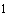 который уполномочен на ведение дел с Роспатентом при осуществлении юридически значимых действий по отзыву заявления о внесении сведений об ответственном патентном поверенном или является таковым в силу закона.Заявителю известно, что в соответствии с пунктом 4 части 1 статьи 6 Федерального закона от 27 июля 2006 г. N 152-ФЗ "О персональных данных" (далее - Федеральный закон от 27 июля 2006 г. N 152-ФЗ) Роспатент и подведомственное ему федеральное государственное бюджетное учреждение "Федеральный институт промышленной собственности" осуществляют обработку персональных данных субъектов персональных данных, указанных в настоящем заявлении, в целях и объеме, необходимых для предоставления государственной услуги. который уполномочен на ведение дел с Роспатентом при осуществлении юридически значимых действий по отзыву заявления о внесении сведений об ответственном патентном поверенном или является таковым в силу закона.Заявителю известно, что в соответствии с пунктом 4 части 1 статьи 6 Федерального закона от 27 июля 2006 г. N 152-ФЗ "О персональных данных" (далее - Федеральный закон от 27 июля 2006 г. N 152-ФЗ) Роспатент и подведомственное ему федеральное государственное бюджетное учреждение "Федеральный институт промышленной собственности" осуществляют обработку персональных данных субъектов персональных данных, указанных в настоящем заявлении, в целях и объеме, необходимых для предоставления государственной услуги. который уполномочен на ведение дел с Роспатентом при осуществлении юридически значимых действий по отзыву заявления о внесении сведений об ответственном патентном поверенном или является таковым в силу закона.Заявителю известно, что в соответствии с пунктом 4 части 1 статьи 6 Федерального закона от 27 июля 2006 г. N 152-ФЗ "О персональных данных" (далее - Федеральный закон от 27 июля 2006 г. N 152-ФЗ) Роспатент и подведомственное ему федеральное государственное бюджетное учреждение "Федеральный институт промышленной собственности" осуществляют обработку персональных данных субъектов персональных данных, указанных в настоящем заявлении, в целях и объеме, необходимых для предоставления государственной услуги. который уполномочен на ведение дел с Роспатентом при осуществлении юридически значимых действий по отзыву заявления о внесении сведений об ответственном патентном поверенном или является таковым в силу закона.Заявителю известно, что в соответствии с пунктом 4 части 1 статьи 6 Федерального закона от 27 июля 2006 г. N 152-ФЗ "О персональных данных" (далее - Федеральный закон от 27 июля 2006 г. N 152-ФЗ) Роспатент и подведомственное ему федеральное государственное бюджетное учреждение "Федеральный институт промышленной собственности" осуществляют обработку персональных данных субъектов персональных данных, указанных в настоящем заявлении, в целях и объеме, необходимых для предоставления государственной услуги. который уполномочен на ведение дел с Роспатентом при осуществлении юридически значимых действий по отзыву заявления о внесении сведений об ответственном патентном поверенном или является таковым в силу закона.Заявителю известно, что в соответствии с пунктом 4 части 1 статьи 6 Федерального закона от 27 июля 2006 г. N 152-ФЗ "О персональных данных" (далее - Федеральный закон от 27 июля 2006 г. N 152-ФЗ) Роспатент и подведомственное ему федеральное государственное бюджетное учреждение "Федеральный институт промышленной собственности" осуществляют обработку персональных данных субъектов персональных данных, указанных в настоящем заявлении, в целях и объеме, необходимых для предоставления государственной услуги. который уполномочен на ведение дел с Роспатентом при осуществлении юридически значимых действий по отзыву заявления о внесении сведений об ответственном патентном поверенном или является таковым в силу закона.Заявителю известно, что в соответствии с пунктом 4 части 1 статьи 6 Федерального закона от 27 июля 2006 г. N 152-ФЗ "О персональных данных" (далее - Федеральный закон от 27 июля 2006 г. N 152-ФЗ) Роспатент и подведомственное ему федеральное государственное бюджетное учреждение "Федеральный институт промышленной собственности" осуществляют обработку персональных данных субъектов персональных данных, указанных в настоящем заявлении, в целях и объеме, необходимых для предоставления государственной услуги. который уполномочен на ведение дел с Роспатентом при осуществлении юридически значимых действий по отзыву заявления о внесении сведений об ответственном патентном поверенном или является таковым в силу закона.Заявителю известно, что в соответствии с пунктом 4 части 1 статьи 6 Федерального закона от 27 июля 2006 г. N 152-ФЗ "О персональных данных" (далее - Федеральный закон от 27 июля 2006 г. N 152-ФЗ) Роспатент и подведомственное ему федеральное государственное бюджетное учреждение "Федеральный институт промышленной собственности" осуществляют обработку персональных данных субъектов персональных данных, указанных в настоящем заявлении, в целях и объеме, необходимых для предоставления государственной услуги. который уполномочен на ведение дел с Роспатентом при осуществлении юридически значимых действий по отзыву заявления о внесении сведений об ответственном патентном поверенном или является таковым в силу закона.Заявителю известно, что в соответствии с пунктом 4 части 1 статьи 6 Федерального закона от 27 июля 2006 г. N 152-ФЗ "О персональных данных" (далее - Федеральный закон от 27 июля 2006 г. N 152-ФЗ) Роспатент и подведомственное ему федеральное государственное бюджетное учреждение "Федеральный институт промышленной собственности" осуществляют обработку персональных данных субъектов персональных данных, указанных в настоящем заявлении, в целях и объеме, необходимых для предоставления государственной услуги. который уполномочен на ведение дел с Роспатентом при осуществлении юридически значимых действий по отзыву заявления о внесении сведений об ответственном патентном поверенном или является таковым в силу закона.Заявителю известно, что в соответствии с пунктом 4 части 1 статьи 6 Федерального закона от 27 июля 2006 г. N 152-ФЗ "О персональных данных" (далее - Федеральный закон от 27 июля 2006 г. N 152-ФЗ) Роспатент и подведомственное ему федеральное государственное бюджетное учреждение "Федеральный институт промышленной собственности" осуществляют обработку персональных данных субъектов персональных данных, указанных в настоящем заявлении, в целях и объеме, необходимых для предоставления государственной услуги. который уполномочен на ведение дел с Роспатентом при осуществлении юридически значимых действий по отзыву заявления о внесении сведений об ответственном патентном поверенном или является таковым в силу закона.Заявителю известно, что в соответствии с пунктом 4 части 1 статьи 6 Федерального закона от 27 июля 2006 г. N 152-ФЗ "О персональных данных" (далее - Федеральный закон от 27 июля 2006 г. N 152-ФЗ) Роспатент и подведомственное ему федеральное государственное бюджетное учреждение "Федеральный институт промышленной собственности" осуществляют обработку персональных данных субъектов персональных данных, указанных в настоящем заявлении, в целях и объеме, необходимых для предоставления государственной услуги. который уполномочен на ведение дел с Роспатентом при осуществлении юридически значимых действий по отзыву заявления о внесении сведений об ответственном патентном поверенном или является таковым в силу закона.Заявителю известно, что в соответствии с пунктом 4 части 1 статьи 6 Федерального закона от 27 июля 2006 г. N 152-ФЗ "О персональных данных" (далее - Федеральный закон от 27 июля 2006 г. N 152-ФЗ) Роспатент и подведомственное ему федеральное государственное бюджетное учреждение "Федеральный институт промышленной собственности" осуществляют обработку персональных данных субъектов персональных данных, указанных в настоящем заявлении, в целях и объеме, необходимых для предоставления государственной услуги. который уполномочен на ведение дел с Роспатентом при осуществлении юридически значимых действий по отзыву заявления о внесении сведений об ответственном патентном поверенном или является таковым в силу закона.Заявителю известно, что в соответствии с пунктом 4 части 1 статьи 6 Федерального закона от 27 июля 2006 г. N 152-ФЗ "О персональных данных" (далее - Федеральный закон от 27 июля 2006 г. N 152-ФЗ) Роспатент и подведомственное ему федеральное государственное бюджетное учреждение "Федеральный институт промышленной собственности" осуществляют обработку персональных данных субъектов персональных данных, указанных в настоящем заявлении, в целях и объеме, необходимых для предоставления государственной услуги. который уполномочен на ведение дел с Роспатентом при осуществлении юридически значимых действий по отзыву заявления о внесении сведений об ответственном патентном поверенном или является таковым в силу закона.Заявителю известно, что в соответствии с пунктом 4 части 1 статьи 6 Федерального закона от 27 июля 2006 г. N 152-ФЗ "О персональных данных" (далее - Федеральный закон от 27 июля 2006 г. N 152-ФЗ) Роспатент и подведомственное ему федеральное государственное бюджетное учреждение "Федеральный институт промышленной собственности" осуществляют обработку персональных данных субъектов персональных данных, указанных в настоящем заявлении, в целях и объеме, необходимых для предоставления государственной услуги. который уполномочен на ведение дел с Роспатентом при осуществлении юридически значимых действий по отзыву заявления о внесении сведений об ответственном патентном поверенном или является таковым в силу закона.Заявителю известно, что в соответствии с пунктом 4 части 1 статьи 6 Федерального закона от 27 июля 2006 г. N 152-ФЗ "О персональных данных" (далее - Федеральный закон от 27 июля 2006 г. N 152-ФЗ) Роспатент и подведомственное ему федеральное государственное бюджетное учреждение "Федеральный институт промышленной собственности" осуществляют обработку персональных данных субъектов персональных данных, указанных в настоящем заявлении, в целях и объеме, необходимых для предоставления государственной услуги. который уполномочен на ведение дел с Роспатентом при осуществлении юридически значимых действий по отзыву заявления о внесении сведений об ответственном патентном поверенном или является таковым в силу закона.Заявителю известно, что в соответствии с пунктом 4 части 1 статьи 6 Федерального закона от 27 июля 2006 г. N 152-ФЗ "О персональных данных" (далее - Федеральный закон от 27 июля 2006 г. N 152-ФЗ) Роспатент и подведомственное ему федеральное государственное бюджетное учреждение "Федеральный институт промышленной собственности" осуществляют обработку персональных данных субъектов персональных данных, указанных в настоящем заявлении, в целях и объеме, необходимых для предоставления государственной услуги. который уполномочен на ведение дел с Роспатентом при осуществлении юридически значимых действий по отзыву заявления о внесении сведений об ответственном патентном поверенном или является таковым в силу закона.Заявителю известно, что в соответствии с пунктом 4 части 1 статьи 6 Федерального закона от 27 июля 2006 г. N 152-ФЗ "О персональных данных" (далее - Федеральный закон от 27 июля 2006 г. N 152-ФЗ) Роспатент и подведомственное ему федеральное государственное бюджетное учреждение "Федеральный институт промышленной собственности" осуществляют обработку персональных данных субъектов персональных данных, указанных в настоящем заявлении, в целях и объеме, необходимых для предоставления государственной услуги. _______________ Собрание законодательства Российской Федерации, 2006, N 31, ст.3451; 2013, N 14, ст.1651. _______________ Собрание законодательства Российской Федерации, 2006, N 31, ст.3451; 2013, N 14, ст.1651. _______________ Собрание законодательства Российской Федерации, 2006, N 31, ст.3451; 2013, N 14, ст.1651. _______________ Собрание законодательства Российской Федерации, 2006, N 31, ст.3451; 2013, N 14, ст.1651. _______________ Собрание законодательства Российской Федерации, 2006, N 31, ст.3451; 2013, N 14, ст.1651. _______________ Собрание законодательства Российской Федерации, 2006, N 31, ст.3451; 2013, N 14, ст.1651. _______________ Собрание законодательства Российской Федерации, 2006, N 31, ст.3451; 2013, N 14, ст.1651. _______________ Собрание законодательства Российской Федерации, 2006, N 31, ст.3451; 2013, N 14, ст.1651. _______________ Собрание законодательства Российской Федерации, 2006, N 31, ст.3451; 2013, N 14, ст.1651. _______________ Собрание законодательства Российской Федерации, 2006, N 31, ст.3451; 2013, N 14, ст.1651. _______________ Собрание законодательства Российской Федерации, 2006, N 31, ст.3451; 2013, N 14, ст.1651. _______________ Собрание законодательства Российской Федерации, 2006, N 31, ст.3451; 2013, N 14, ст.1651. _______________ Собрание законодательства Российской Федерации, 2006, N 31, ст.3451; 2013, N 14, ст.1651. _______________ Собрание законодательства Российской Федерации, 2006, N 31, ст.3451; 2013, N 14, ст.1651. _______________ Собрание законодательства Российской Федерации, 2006, N 31, ст.3451; 2013, N 14, ст.1651. _______________ Собрание законодательства Российской Федерации, 2006, N 31, ст.3451; 2013, N 14, ст.1651. _______________ Собрание законодательства Российской Федерации, 2006, N 31, ст.3451; 2013, N 14, ст.1651. Заявитель подтверждает наличие согласия других субъектов персональных данных, указанных в настоящем заявлении (за исключением согласия представителя), на обработку их персональных данных, приведенных в настоящем заявлении, в Роспатенте и подведомственном ему федеральном государственном бюджетном учреждении "Федеральный институт промышленной собственности" в связи с предоставлением государственной услуги. Согласия оформлены в соответствии со статьей 9 Федерального закона от 27 июля 2006 г. N 152-ФЗ "О персональных данных". 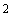 Заявитель подтверждает наличие согласия других субъектов персональных данных, указанных в настоящем заявлении (за исключением согласия представителя), на обработку их персональных данных, приведенных в настоящем заявлении, в Роспатенте и подведомственном ему федеральном государственном бюджетном учреждении "Федеральный институт промышленной собственности" в связи с предоставлением государственной услуги. Согласия оформлены в соответствии со статьей 9 Федерального закона от 27 июля 2006 г. N 152-ФЗ "О персональных данных". Заявитель подтверждает наличие согласия других субъектов персональных данных, указанных в настоящем заявлении (за исключением согласия представителя), на обработку их персональных данных, приведенных в настоящем заявлении, в Роспатенте и подведомственном ему федеральном государственном бюджетном учреждении "Федеральный институт промышленной собственности" в связи с предоставлением государственной услуги. Согласия оформлены в соответствии со статьей 9 Федерального закона от 27 июля 2006 г. N 152-ФЗ "О персональных данных". Заявитель подтверждает наличие согласия других субъектов персональных данных, указанных в настоящем заявлении (за исключением согласия представителя), на обработку их персональных данных, приведенных в настоящем заявлении, в Роспатенте и подведомственном ему федеральном государственном бюджетном учреждении "Федеральный институт промышленной собственности" в связи с предоставлением государственной услуги. Согласия оформлены в соответствии со статьей 9 Федерального закона от 27 июля 2006 г. N 152-ФЗ "О персональных данных". Заявитель подтверждает наличие согласия других субъектов персональных данных, указанных в настоящем заявлении (за исключением согласия представителя), на обработку их персональных данных, приведенных в настоящем заявлении, в Роспатенте и подведомственном ему федеральном государственном бюджетном учреждении "Федеральный институт промышленной собственности" в связи с предоставлением государственной услуги. Согласия оформлены в соответствии со статьей 9 Федерального закона от 27 июля 2006 г. N 152-ФЗ "О персональных данных". Заявитель подтверждает наличие согласия других субъектов персональных данных, указанных в настоящем заявлении (за исключением согласия представителя), на обработку их персональных данных, приведенных в настоящем заявлении, в Роспатенте и подведомственном ему федеральном государственном бюджетном учреждении "Федеральный институт промышленной собственности" в связи с предоставлением государственной услуги. Согласия оформлены в соответствии со статьей 9 Федерального закона от 27 июля 2006 г. N 152-ФЗ "О персональных данных". Заявитель подтверждает наличие согласия других субъектов персональных данных, указанных в настоящем заявлении (за исключением согласия представителя), на обработку их персональных данных, приведенных в настоящем заявлении, в Роспатенте и подведомственном ему федеральном государственном бюджетном учреждении "Федеральный институт промышленной собственности" в связи с предоставлением государственной услуги. Согласия оформлены в соответствии со статьей 9 Федерального закона от 27 июля 2006 г. N 152-ФЗ "О персональных данных". Заявитель подтверждает наличие согласия других субъектов персональных данных, указанных в настоящем заявлении (за исключением согласия представителя), на обработку их персональных данных, приведенных в настоящем заявлении, в Роспатенте и подведомственном ему федеральном государственном бюджетном учреждении "Федеральный институт промышленной собственности" в связи с предоставлением государственной услуги. Согласия оформлены в соответствии со статьей 9 Федерального закона от 27 июля 2006 г. N 152-ФЗ "О персональных данных". Заявитель подтверждает наличие согласия других субъектов персональных данных, указанных в настоящем заявлении (за исключением согласия представителя), на обработку их персональных данных, приведенных в настоящем заявлении, в Роспатенте и подведомственном ему федеральном государственном бюджетном учреждении "Федеральный институт промышленной собственности" в связи с предоставлением государственной услуги. Согласия оформлены в соответствии со статьей 9 Федерального закона от 27 июля 2006 г. N 152-ФЗ "О персональных данных". Заявитель подтверждает наличие согласия других субъектов персональных данных, указанных в настоящем заявлении (за исключением согласия представителя), на обработку их персональных данных, приведенных в настоящем заявлении, в Роспатенте и подведомственном ему федеральном государственном бюджетном учреждении "Федеральный институт промышленной собственности" в связи с предоставлением государственной услуги. Согласия оформлены в соответствии со статьей 9 Федерального закона от 27 июля 2006 г. N 152-ФЗ "О персональных данных". Заявитель подтверждает наличие согласия других субъектов персональных данных, указанных в настоящем заявлении (за исключением согласия представителя), на обработку их персональных данных, приведенных в настоящем заявлении, в Роспатенте и подведомственном ему федеральном государственном бюджетном учреждении "Федеральный институт промышленной собственности" в связи с предоставлением государственной услуги. Согласия оформлены в соответствии со статьей 9 Федерального закона от 27 июля 2006 г. N 152-ФЗ "О персональных данных". Заявитель подтверждает наличие согласия других субъектов персональных данных, указанных в настоящем заявлении (за исключением согласия представителя), на обработку их персональных данных, приведенных в настоящем заявлении, в Роспатенте и подведомственном ему федеральном государственном бюджетном учреждении "Федеральный институт промышленной собственности" в связи с предоставлением государственной услуги. Согласия оформлены в соответствии со статьей 9 Федерального закона от 27 июля 2006 г. N 152-ФЗ "О персональных данных". Заявитель подтверждает наличие согласия других субъектов персональных данных, указанных в настоящем заявлении (за исключением согласия представителя), на обработку их персональных данных, приведенных в настоящем заявлении, в Роспатенте и подведомственном ему федеральном государственном бюджетном учреждении "Федеральный институт промышленной собственности" в связи с предоставлением государственной услуги. Согласия оформлены в соответствии со статьей 9 Федерального закона от 27 июля 2006 г. N 152-ФЗ "О персональных данных". Заявитель подтверждает наличие согласия других субъектов персональных данных, указанных в настоящем заявлении (за исключением согласия представителя), на обработку их персональных данных, приведенных в настоящем заявлении, в Роспатенте и подведомственном ему федеральном государственном бюджетном учреждении "Федеральный институт промышленной собственности" в связи с предоставлением государственной услуги. Согласия оформлены в соответствии со статьей 9 Федерального закона от 27 июля 2006 г. N 152-ФЗ "О персональных данных". Заявитель подтверждает наличие согласия других субъектов персональных данных, указанных в настоящем заявлении (за исключением согласия представителя), на обработку их персональных данных, приведенных в настоящем заявлении, в Роспатенте и подведомственном ему федеральном государственном бюджетном учреждении "Федеральный институт промышленной собственности" в связи с предоставлением государственной услуги. Согласия оформлены в соответствии со статьей 9 Федерального закона от 27 июля 2006 г. N 152-ФЗ "О персональных данных". Заявитель подтверждает наличие согласия других субъектов персональных данных, указанных в настоящем заявлении (за исключением согласия представителя), на обработку их персональных данных, приведенных в настоящем заявлении, в Роспатенте и подведомственном ему федеральном государственном бюджетном учреждении "Федеральный институт промышленной собственности" в связи с предоставлением государственной услуги. Согласия оформлены в соответствии со статьей 9 Федерального закона от 27 июля 2006 г. N 152-ФЗ "О персональных данных". Заявитель подтверждает наличие согласия других субъектов персональных данных, указанных в настоящем заявлении (за исключением согласия представителя), на обработку их персональных данных, приведенных в настоящем заявлении, в Роспатенте и подведомственном ему федеральном государственном бюджетном учреждении "Федеральный институт промышленной собственности" в связи с предоставлением государственной услуги. Согласия оформлены в соответствии со статьей 9 Федерального закона от 27 июля 2006 г. N 152-ФЗ "О персональных данных". _______________ Собрание законодательства Российской Федерации, 2006, N 31, ст.3451; 2022, N 29, ст.5233. _______________ Собрание законодательства Российской Федерации, 2006, N 31, ст.3451; 2022, N 29, ст.5233. _______________ Собрание законодательства Российской Федерации, 2006, N 31, ст.3451; 2022, N 29, ст.5233. _______________ Собрание законодательства Российской Федерации, 2006, N 31, ст.3451; 2022, N 29, ст.5233. _______________ Собрание законодательства Российской Федерации, 2006, N 31, ст.3451; 2022, N 29, ст.5233. _______________ Собрание законодательства Российской Федерации, 2006, N 31, ст.3451; 2022, N 29, ст.5233. _______________ Собрание законодательства Российской Федерации, 2006, N 31, ст.3451; 2022, N 29, ст.5233. _______________ Собрание законодательства Российской Федерации, 2006, N 31, ст.3451; 2022, N 29, ст.5233. _______________ Собрание законодательства Российской Федерации, 2006, N 31, ст.3451; 2022, N 29, ст.5233. _______________ Собрание законодательства Российской Федерации, 2006, N 31, ст.3451; 2022, N 29, ст.5233. _______________ Собрание законодательства Российской Федерации, 2006, N 31, ст.3451; 2022, N 29, ст.5233. _______________ Собрание законодательства Российской Федерации, 2006, N 31, ст.3451; 2022, N 29, ст.5233. _______________ Собрание законодательства Российской Федерации, 2006, N 31, ст.3451; 2022, N 29, ст.5233. _______________ Собрание законодательства Российской Федерации, 2006, N 31, ст.3451; 2022, N 29, ст.5233. _______________ Собрание законодательства Российской Федерации, 2006, N 31, ст.3451; 2022, N 29, ст.5233. _______________ Собрание законодательства Российской Федерации, 2006, N 31, ст.3451; 2022, N 29, ст.5233. _______________ Собрание законодательства Российской Федерации, 2006, N 31, ст.3451; 2022, N 29, ст.5233. Заявитель подтверждает достоверность информации, приведенной в настоящем заявлении. Заявителю известно, что:заявление о внесении сведений об ответственном патентном поверенном будет признано отозванным со дня направления заявителю решения об удовлетворении заявления об отзыве заявления заявителя о внесении сведений о патентном поверенном - ответственном представителе доверителя в государственные реестры, предусмотренные частью четвертой Гражданского кодекса Российской Федерации;по заявлению заявителя о внесении сведений об ответственном патентном поверенном, признанному отозванным, юридически значимые действия не совершаются. Заявитель подтверждает достоверность информации, приведенной в настоящем заявлении. Заявителю известно, что:заявление о внесении сведений об ответственном патентном поверенном будет признано отозванным со дня направления заявителю решения об удовлетворении заявления об отзыве заявления заявителя о внесении сведений о патентном поверенном - ответственном представителе доверителя в государственные реестры, предусмотренные частью четвертой Гражданского кодекса Российской Федерации;по заявлению заявителя о внесении сведений об ответственном патентном поверенном, признанному отозванным, юридически значимые действия не совершаются. Заявитель подтверждает достоверность информации, приведенной в настоящем заявлении. Заявителю известно, что:заявление о внесении сведений об ответственном патентном поверенном будет признано отозванным со дня направления заявителю решения об удовлетворении заявления об отзыве заявления заявителя о внесении сведений о патентном поверенном - ответственном представителе доверителя в государственные реестры, предусмотренные частью четвертой Гражданского кодекса Российской Федерации;по заявлению заявителя о внесении сведений об ответственном патентном поверенном, признанному отозванным, юридически значимые действия не совершаются. Заявитель подтверждает достоверность информации, приведенной в настоящем заявлении. Заявителю известно, что:заявление о внесении сведений об ответственном патентном поверенном будет признано отозванным со дня направления заявителю решения об удовлетворении заявления об отзыве заявления заявителя о внесении сведений о патентном поверенном - ответственном представителе доверителя в государственные реестры, предусмотренные частью четвертой Гражданского кодекса Российской Федерации;по заявлению заявителя о внесении сведений об ответственном патентном поверенном, признанному отозванным, юридически значимые действия не совершаются. Заявитель подтверждает достоверность информации, приведенной в настоящем заявлении. Заявителю известно, что:заявление о внесении сведений об ответственном патентном поверенном будет признано отозванным со дня направления заявителю решения об удовлетворении заявления об отзыве заявления заявителя о внесении сведений о патентном поверенном - ответственном представителе доверителя в государственные реестры, предусмотренные частью четвертой Гражданского кодекса Российской Федерации;по заявлению заявителя о внесении сведений об ответственном патентном поверенном, признанному отозванным, юридически значимые действия не совершаются. Заявитель подтверждает достоверность информации, приведенной в настоящем заявлении. Заявителю известно, что:заявление о внесении сведений об ответственном патентном поверенном будет признано отозванным со дня направления заявителю решения об удовлетворении заявления об отзыве заявления заявителя о внесении сведений о патентном поверенном - ответственном представителе доверителя в государственные реестры, предусмотренные частью четвертой Гражданского кодекса Российской Федерации;по заявлению заявителя о внесении сведений об ответственном патентном поверенном, признанному отозванным, юридически значимые действия не совершаются. Заявитель подтверждает достоверность информации, приведенной в настоящем заявлении. Заявителю известно, что:заявление о внесении сведений об ответственном патентном поверенном будет признано отозванным со дня направления заявителю решения об удовлетворении заявления об отзыве заявления заявителя о внесении сведений о патентном поверенном - ответственном представителе доверителя в государственные реестры, предусмотренные частью четвертой Гражданского кодекса Российской Федерации;по заявлению заявителя о внесении сведений об ответственном патентном поверенном, признанному отозванным, юридически значимые действия не совершаются. Заявитель подтверждает достоверность информации, приведенной в настоящем заявлении. Заявителю известно, что:заявление о внесении сведений об ответственном патентном поверенном будет признано отозванным со дня направления заявителю решения об удовлетворении заявления об отзыве заявления заявителя о внесении сведений о патентном поверенном - ответственном представителе доверителя в государственные реестры, предусмотренные частью четвертой Гражданского кодекса Российской Федерации;по заявлению заявителя о внесении сведений об ответственном патентном поверенном, признанному отозванным, юридически значимые действия не совершаются. Заявитель подтверждает достоверность информации, приведенной в настоящем заявлении. Заявителю известно, что:заявление о внесении сведений об ответственном патентном поверенном будет признано отозванным со дня направления заявителю решения об удовлетворении заявления об отзыве заявления заявителя о внесении сведений о патентном поверенном - ответственном представителе доверителя в государственные реестры, предусмотренные частью четвертой Гражданского кодекса Российской Федерации;по заявлению заявителя о внесении сведений об ответственном патентном поверенном, признанному отозванным, юридически значимые действия не совершаются. Заявитель подтверждает достоверность информации, приведенной в настоящем заявлении. Заявителю известно, что:заявление о внесении сведений об ответственном патентном поверенном будет признано отозванным со дня направления заявителю решения об удовлетворении заявления об отзыве заявления заявителя о внесении сведений о патентном поверенном - ответственном представителе доверителя в государственные реестры, предусмотренные частью четвертой Гражданского кодекса Российской Федерации;по заявлению заявителя о внесении сведений об ответственном патентном поверенном, признанному отозванным, юридически значимые действия не совершаются. Заявитель подтверждает достоверность информации, приведенной в настоящем заявлении. Заявителю известно, что:заявление о внесении сведений об ответственном патентном поверенном будет признано отозванным со дня направления заявителю решения об удовлетворении заявления об отзыве заявления заявителя о внесении сведений о патентном поверенном - ответственном представителе доверителя в государственные реестры, предусмотренные частью четвертой Гражданского кодекса Российской Федерации;по заявлению заявителя о внесении сведений об ответственном патентном поверенном, признанному отозванным, юридически значимые действия не совершаются. Заявитель подтверждает достоверность информации, приведенной в настоящем заявлении. Заявителю известно, что:заявление о внесении сведений об ответственном патентном поверенном будет признано отозванным со дня направления заявителю решения об удовлетворении заявления об отзыве заявления заявителя о внесении сведений о патентном поверенном - ответственном представителе доверителя в государственные реестры, предусмотренные частью четвертой Гражданского кодекса Российской Федерации;по заявлению заявителя о внесении сведений об ответственном патентном поверенном, признанному отозванным, юридически значимые действия не совершаются. Заявитель подтверждает достоверность информации, приведенной в настоящем заявлении. Заявителю известно, что:заявление о внесении сведений об ответственном патентном поверенном будет признано отозванным со дня направления заявителю решения об удовлетворении заявления об отзыве заявления заявителя о внесении сведений о патентном поверенном - ответственном представителе доверителя в государственные реестры, предусмотренные частью четвертой Гражданского кодекса Российской Федерации;по заявлению заявителя о внесении сведений об ответственном патентном поверенном, признанному отозванным, юридически значимые действия не совершаются. Заявитель подтверждает достоверность информации, приведенной в настоящем заявлении. Заявителю известно, что:заявление о внесении сведений об ответственном патентном поверенном будет признано отозванным со дня направления заявителю решения об удовлетворении заявления об отзыве заявления заявителя о внесении сведений о патентном поверенном - ответственном представителе доверителя в государственные реестры, предусмотренные частью четвертой Гражданского кодекса Российской Федерации;по заявлению заявителя о внесении сведений об ответственном патентном поверенном, признанному отозванным, юридически значимые действия не совершаются. Заявитель подтверждает достоверность информации, приведенной в настоящем заявлении. Заявителю известно, что:заявление о внесении сведений об ответственном патентном поверенном будет признано отозванным со дня направления заявителю решения об удовлетворении заявления об отзыве заявления заявителя о внесении сведений о патентном поверенном - ответственном представителе доверителя в государственные реестры, предусмотренные частью четвертой Гражданского кодекса Российской Федерации;по заявлению заявителя о внесении сведений об ответственном патентном поверенном, признанному отозванным, юридически значимые действия не совершаются. Заявитель подтверждает достоверность информации, приведенной в настоящем заявлении. Заявителю известно, что:заявление о внесении сведений об ответственном патентном поверенном будет признано отозванным со дня направления заявителю решения об удовлетворении заявления об отзыве заявления заявителя о внесении сведений о патентном поверенном - ответственном представителе доверителя в государственные реестры, предусмотренные частью четвертой Гражданского кодекса Российской Федерации;по заявлению заявителя о внесении сведений об ответственном патентном поверенном, признанному отозванным, юридически значимые действия не совершаются. Заявитель подтверждает достоверность информации, приведенной в настоящем заявлении. Заявителю известно, что:заявление о внесении сведений об ответственном патентном поверенном будет признано отозванным со дня направления заявителю решения об удовлетворении заявления об отзыве заявления заявителя о внесении сведений о патентном поверенном - ответственном представителе доверителя в государственные реестры, предусмотренные частью четвертой Гражданского кодекса Российской Федерации;по заявлению заявителя о внесении сведений об ответственном патентном поверенном, признанному отозванным, юридически значимые действия не совершаются. Приложение: доверенность, удостоверяющая полномочия представителя, на Приложение: доверенность, удостоверяющая полномочия представителя, на Приложение: доверенность, удостоверяющая полномочия представителя, на Приложение: доверенность, удостоверяющая полномочия представителя, на Приложение: доверенность, удостоверяющая полномочия представителя, на Приложение: доверенность, удостоверяющая полномочия представителя, на Приложение: доверенность, удостоверяющая полномочия представителя, на Приложение: доверенность, удостоверяющая полномочия представителя, на Приложение: доверенность, удостоверяющая полномочия представителя, на Приложение: доверенность, удостоверяющая полномочия представителя, на Приложение: доверенность, удостоверяющая полномочия представителя, на л. в экз. экз. Подпись Подпись Подпись Подпись Подпись Подпись Подпись Подпись Подпись Подпись Подпись Подпись Подпись Подпись Подпись Подпись Подпись (подпись, фамилия, имя, отчество (при наличии) заявителя или представителя заявителя с указанием должности лица (при наличии) (для юридических лиц). При подписании от имени юридического лица подпись его руководителя или иного лица, уполномоченного на это в соответствии с законом и учредительными документами, удостоверяется печатью при наличии) (подпись, фамилия, имя, отчество (при наличии) заявителя или представителя заявителя с указанием должности лица (при наличии) (для юридических лиц). При подписании от имени юридического лица подпись его руководителя или иного лица, уполномоченного на это в соответствии с законом и учредительными документами, удостоверяется печатью при наличии) (подпись, фамилия, имя, отчество (при наличии) заявителя или представителя заявителя с указанием должности лица (при наличии) (для юридических лиц). При подписании от имени юридического лица подпись его руководителя или иного лица, уполномоченного на это в соответствии с законом и учредительными документами, удостоверяется печатью при наличии) (подпись, фамилия, имя, отчество (при наличии) заявителя или представителя заявителя с указанием должности лица (при наличии) (для юридических лиц). При подписании от имени юридического лица подпись его руководителя или иного лица, уполномоченного на это в соответствии с законом и учредительными документами, удостоверяется печатью при наличии) (подпись, фамилия, имя, отчество (при наличии) заявителя или представителя заявителя с указанием должности лица (при наличии) (для юридических лиц). При подписании от имени юридического лица подпись его руководителя или иного лица, уполномоченного на это в соответствии с законом и учредительными документами, удостоверяется печатью при наличии) (подпись, фамилия, имя, отчество (при наличии) заявителя или представителя заявителя с указанием должности лица (при наличии) (для юридических лиц). При подписании от имени юридического лица подпись его руководителя или иного лица, уполномоченного на это в соответствии с законом и учредительными документами, удостоверяется печатью при наличии) (подпись, фамилия, имя, отчество (при наличии) заявителя или представителя заявителя с указанием должности лица (при наличии) (для юридических лиц). При подписании от имени юридического лица подпись его руководителя или иного лица, уполномоченного на это в соответствии с законом и учредительными документами, удостоверяется печатью при наличии) (подпись, фамилия, имя, отчество (при наличии) заявителя или представителя заявителя с указанием должности лица (при наличии) (для юридических лиц). При подписании от имени юридического лица подпись его руководителя или иного лица, уполномоченного на это в соответствии с законом и учредительными документами, удостоверяется печатью при наличии) (подпись, фамилия, имя, отчество (при наличии) заявителя или представителя заявителя с указанием должности лица (при наличии) (для юридических лиц). При подписании от имени юридического лица подпись его руководителя или иного лица, уполномоченного на это в соответствии с законом и учредительными документами, удостоверяется печатью при наличии) (подпись, фамилия, имя, отчество (при наличии) заявителя или представителя заявителя с указанием должности лица (при наличии) (для юридических лиц). При подписании от имени юридического лица подпись его руководителя или иного лица, уполномоченного на это в соответствии с законом и учредительными документами, удостоверяется печатью при наличии) (подпись, фамилия, имя, отчество (при наличии) заявителя или представителя заявителя с указанием должности лица (при наличии) (для юридических лиц). При подписании от имени юридического лица подпись его руководителя или иного лица, уполномоченного на это в соответствии с законом и учредительными документами, удостоверяется печатью при наличии) (подпись, фамилия, имя, отчество (при наличии) заявителя или представителя заявителя с указанием должности лица (при наличии) (для юридических лиц). При подписании от имени юридического лица подпись его руководителя или иного лица, уполномоченного на это в соответствии с законом и учредительными документами, удостоверяется печатью при наличии) (подпись, фамилия, имя, отчество (при наличии) заявителя или представителя заявителя с указанием должности лица (при наличии) (для юридических лиц). При подписании от имени юридического лица подпись его руководителя или иного лица, уполномоченного на это в соответствии с законом и учредительными документами, удостоверяется печатью при наличии) (подпись, фамилия, имя, отчество (при наличии) заявителя или представителя заявителя с указанием должности лица (при наличии) (для юридических лиц). При подписании от имени юридического лица подпись его руководителя или иного лица, уполномоченного на это в соответствии с законом и учредительными документами, удостоверяется печатью при наличии) (подпись, фамилия, имя, отчество (при наличии) заявителя или представителя заявителя с указанием должности лица (при наличии) (для юридических лиц). При подписании от имени юридического лица подпись его руководителя или иного лица, уполномоченного на это в соответствии с законом и учредительными документами, удостоверяется печатью при наличии) (подпись, фамилия, имя, отчество (при наличии) заявителя или представителя заявителя с указанием должности лица (при наличии) (для юридических лиц). При подписании от имени юридического лица подпись его руководителя или иного лица, уполномоченного на это в соответствии с законом и учредительными документами, удостоверяется печатью при наличии) (подпись, фамилия, имя, отчество (при наличии) заявителя или представителя заявителя с указанием должности лица (при наличии) (для юридических лиц). При подписании от имени юридического лица подпись его руководителя или иного лица, уполномоченного на это в соответствии с законом и учредительными документами, удостоверяется печатью при наличии) Дата Дата При оформлении настоящего заявления в нем заполняются только необходимые реквизиты. При оформлении настоящего заявления в нем заполняются только необходимые реквизиты. При оформлении настоящего заявления в нем заполняются только необходимые реквизиты. При оформлении настоящего заявления в нем заполняются только необходимые реквизиты. При оформлении настоящего заявления в нем заполняются только необходимые реквизиты. При оформлении настоящего заявления в нем заполняются только необходимые реквизиты. При оформлении настоящего заявления в нем заполняются только необходимые реквизиты. При оформлении настоящего заявления в нем заполняются только необходимые реквизиты. При оформлении настоящего заявления в нем заполняются только необходимые реквизиты. При оформлении настоящего заявления в нем заполняются только необходимые реквизиты. При оформлении настоящего заявления в нем заполняются только необходимые реквизиты. При оформлении настоящего заявления в нем заполняются только необходимые реквизиты. При оформлении настоящего заявления в нем заполняются только необходимые реквизиты. При оформлении настоящего заявления в нем заполняются только необходимые реквизиты. При оформлении настоящего заявления в нем заполняются только необходимые реквизиты. При оформлении настоящего заявления в нем заполняются только необходимые реквизиты. При оформлении настоящего заявления в нем заполняются только необходимые реквизиты. 